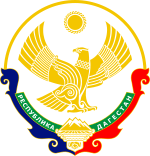                                                           Республика ДагестанМуниципальное образование «Карабудахкентский район»           Контрольно-счетная палата                 368 530, Республика Дагестан Карабудахкентский район село Карабудахкент       тел. 2-22-93                                                                                                                                       Отчето результатах проверки соблюдения законодательства, эффективности использования бюджетных и внебюджетных средств, при исполнении местного бюджета городского поселения Муниципального образования «поселок Ачису» Карабудахкетского района» получателя межбюджетных трансфертов из бюджета МР «Карабудахкентский район» и учреждений финансируемых из бюджета городского поселения в 2017 году.  1. Основание для проведения контрольного мероприятия:     Пункт 2.1. плана работы Контрольно-счетной палаты  МР «Карабудахкентский район» на 2018 год, утвержденный распоряжением Председателя КСП №99 от 26.12.2017года и согласованный с собранием  депутатов МР «Карабудахкентский район» от 20.12.2015 года № 63,  статьи 8,9 и 15 Положения «О Контрольно-счетной палате» МР «Карабудахкентский район» утвержденного решением собрания депутатов МР «Карабудахкентский район» от 28.12.2015 года № 21 и распоряжение КСП №22 от  16.10.2018года.        2.   Цель контрольного мероприятия: Проверка соблюдения законодательства, эффективности использования   бюджетных и внебюджетных средств при исполнении местного бюджета, получателем  межбюджетных трансфертов из консолидированного бюджета МР «Карабудахкентский район»  за период с 01.01.2017года по 31.12.2017года городским поселением Муниципального района «Карабудахкентский район».    3.Предмет контроля: Средства, выделенные из бюджета МР«Карабудахкентский район», средства от налоговых и неналоговых поступлений  и муниципальная собственность городского поселения  МО «пос. Ачису».   4. Объект  контроля:  Городское поселение  - Муниципальное образование «поселок Ачису» Карабудахкентского района РД  и муниципальные учреждения финансируемые из бюджета МО «пос. Ачису». 5. Проверяемый период деятельности: с 01.01.2017 года по 31.12. 2017 года.  6.Сроки проведения контрольного мероприятия:с 17.10.2018г по 16.11.2018 г.   7. Состав ответственных исполнителей:   аудитор  КСП  Абусаидов К.М.    8.     Распорядителями кредитов за проверяемый период являлись:  -с правом первой подписи на всех денежных документах и банковских чеках    -   глава МО «пос.Ачису»       -   Алибеков Магомед Курбанович.- с правом второй подписи на всех денежных документах  и банковских чеках    - на договорной основе, руководитель МКУ «Централизованная бухгалтерия Администрации МО «пос.Ачису»- Убараев Руслан Магомедович.Городского поселения МО «поселок Ачису» Муниципальное образования «село Гели»    Карабудахкетского района  и муниципальными учреждениями финансируемыми из бюджета МО  «поселок Ачису».         По результатам контрольного мероприятия установлено следующее: Исполнения бюджета  МО «пос.Ачису»  по доходам за 2017 год           показал следующее.                                                                   (т.руб)            Исполнение  расходной части бюджета  МО «пос.Ачису»                           2017 года  в разрезе КБК  составило                                 ( т.руб)      Анализ движения денежных средств МО «пос.Ачису» показал следующее.     Остаток  денежных средств на банковском (бюджетном) счете  по состоянию на 01.01.2017 года  составил – 181,872т.руб. В 2017 году из всех источников поступило в бюджет поселения – 2 123,340т.руб.  Израсходовано в 2017 году – 1 652,823т.руб.  Остаток  денежных средств на банковском счете  по состоянию на 01.01.2018 года  составил – 653,388т.руб.          Проверкой выявлены следующие нарушения и недостатки.         1.Проверкой установлено,  что по состоянию на 01.01.2018 года  бюджет Администрации МО «пос.Ачису» не исполнен по бюджетным назначениям – на 446,050т.руб, в том числе, остаток средств на лицевом счете по состоянию на 01.01.2018г составил – 10,491т.руб, из них, по ВУС – 10,491т.руб.  Так же по состоянию на 01.01.2018г составил на банковском (бюджетном) счете  Администрации поселения  неиспользованный остаток  денежных средств составил – 653,388т.руб, хотя и была  значительная задолженность по принятым обязательствам.       При этом в нарушение  статей 72 ч.1 и 219 ч.3, БК РФ и статьи 15.15.10 КоАП РФ и решения собрания депутатов поселения№4 от12.12.2017года  о бюджете  на 2017год, Администрация поселения по состоянию на 31.12.2017года имела  в целом принятые бюджетные обязательства, превышающие  доведенные  на 2017 год объемы  бюджетных ассигнований на сумму – 1 205,417т.руб (это в основном задолженность ООО «Водоканал г.Избербаш  1 411,093т.руб на основании исполнительного листа АС РД по взысканию в пользу ООО «Водоканал», согласно  решения АС РД по делу № А15-2320/2012 от 15 ноября 2012года  составляет - 1 411,093т.руб, в тч  основной долг – 697,866т.руб и неустойка – 743,227т.руб,), задолженность НДФЛ и по страховым взносам в государственные внебюджетные фонды). Так в текущем 2017году Администрация поселения вообще не уплатила удержанные с работников НДФЛ и  профвзносы, в результате (с учетом задолженности предыдущих годов) по состоянию на 01.01.2018года накопилась значительная  задолженность бюджету по НДФЛ – 332,631т.руб и по профсоюзным выплатам -  19,593т.руб.     2.Проведенной проверкой расчетов с подотчетными лицами и обоснованности списания денежных средств, выданных в под отчет установлено, что Администрацией поселения в отчетном периоде не приняты меры по погашению переходящей кредиторской задолженности прошлых лет – 109,650т.руб, (в т.ч. по 208.25 -22,650т.р, по 208.26 – 67,0т.руб и  по 208.91 -20,000т.руб), что свидетельствует о наличии недостатков в работе с подотчетными лицами и суммами.     3. Проверкой правильности начисления и выплаты заработной платы работникам учреждения установлено, в проверяемом периоде Администрацией поселения допускались нарушения по срокам выплаты заработной платы персоналу, установленные статьей 136 ТК РФ.   Согласно данных журнала операций №2 заработная плата персонала  выплачивалась только один раз в квартал, то есть  с значительной задержкой,  так как из-за  наложенных ограничений на операции с лицевого счета Администрации в казначействе  наличия  (на основании исполнительного листа АС РД по взысканию в пользу ООО «Водоканал» 1 411,093т.руб), все выплаты в 2017году с лицевого счета поселения были осуществлены только  по  судебным решениям.   И такая ситуация продолжается и в 2018году. Это серьезно мешает нормальной деятельности Администрации поселения.       Кроме того, имеются признаки банкротства Администрации поселения, предусмотренные статьей 3 ФЗ «О несостоятельности (банкротстве) №127-ФЗ.  И в соответствии с п.1 ст.9 ФЗ№127-ФЗ Глава поселения обязан обратиться с заявлением должника в арбитражный суд  так как исполнение вышеуказанного судебного решения, приводит к невозможности исполнения Администрацией денежных обязательств или обязанностей по уплате обязательных платежей и (или) иных платежей в полном объеме перед другими кредиторами.            4. Проверкой  договоров с привлеченными лицами было установлено, были заключены не гражданско-правовые договора (ГПД), а срочные трудовые договора и выплата вознаграждения этим лицам были осуществлены по коду вида расходов 244 (по подстатье 226 КОСГУ). Это свидетельствует о наличии скрытой штатной численности работников.    Так в проверенном  2017году Администрацией поселения для выполнения отдельных работ по ЖКХ и благоустройству на договорной основе  привлекались и другие лица (нештатные работники). Так на 01.01.2017года на 1,75ставке  с месячным вознаграждением  в 13 125руб привлекался электрик .С 17.07.2017года  с  месячным вознаграждением  в 7 800руб был привлечен еще специалист по налогам.  А с 01.10.2017года  с  месячным вознаграждением в 7800руб был привлечен еще ведущий специалист. Таким образом в течение 2017 года численность лиц, привлеченных Администрацией  увеличилась  на 2,0 ставки с  месячным вознаграждением  в 15 600руб. Оба вновь привлеченные работники  заняты вопросами налогообложения.    6. В нарушение требований  п 9 статьи 17 и п 15 ст.21 ФЗ№44, план закупок и  план- график закупок  на 2017 год не были своевременно размещены в единой информационной системе. Так  план закупок и  план- график закупок  на 2017 год были размещены в единой информационной системе только один раз 24.03.2017года и обновлялись только 1 раз -21.04.2017года, -хотя бюджет поселения на 2017год  утверждался 29.12.2016года и в него вносились изменения 3  раза: 03.04.2017года, 22.06.2017года  и 12.12.2017года.       План закупок и план-график и  на 2018 год день проверки (18.10.2018года) вообще  не были размещены в единой информационной системе.                    Проверка соблюдения законодательства и эффективности использования бюджетных средств, выделенных  из бюджетаМО «поселок Ачису» муниципальному  казенному учреждению «Централизованная бухгалтерия» Администрации МО «поселок Ачису» в 2017 году.    (Руководитель МКУ «ЦБ»  Убараев Р.М.).           Проверкой выявлены следующие нарушения и недостатки.1.Неисполнение бюджетной сметы учреждения  на 2017год составила -196,978 т.р.     2. В  нарушение  статей 72 ч.1 и 219 ч.3, БК РФ  и решения собрания депутатов поселения о бюджете  на 2017год, учреждение по состоянию на 31.12.2017года имело  принятые денежные обязательства, превышающие утвержденные бюджетные назначения на  450,411т.руб.       3. Проверкой правильности начисления и выплаты заработной платы работникам учреждения установлено, в проверяемом периоде учреждением допускались нарушения по срокам выплаты заработной платы персоналу, установленные статьей 136 ТК РФ.   Согласно данных журнала операций №2 заработная плата персонала учреждения выплачивалась только один раз в квартал, то есть  с значительной задержкой,  так как из-за  наложенных ограничений на операции с лицевого счета Администрации в казначействе  наличия  (на основании исполнительного листа АС РД по взысканию в пользу ООО «Водоканал» 1 411,093т.руб), все выплаты в 2017году с лицевого счета учреждения были осуществлены по  судебным решениям                            Учитывая вышеизложенное Главе Администрации МО «Пос Ачису» и руководителю МКУ «ЦБ» направлены представления с требованием устранить  выявленные нарушения и недостатки, и привлечь виновных лиц ответственности.    Аудитор Контрольно-счетной палаты             МР «Карабудахкентский район»                                         Абусаидов К.М.                                                                                                          25.10.2018г№  Наименование     показателейКод дохода    по КБКУтвержденный планУточнения(+,-)Уточненный планна 2017гИсполне-но  в 2017Неиспол-нено   т.р.    % исполнения1Налог на доходы  ФЛ 18210102021010000110   26,400 +133,6   160,000  175,523 -15,523 109,72Земельный налог 18210601013100000110   81,600-     36,6     45,000          43,243    1,757  96,13Налог на имущест. ФЛ18210606030100000110 181,600- 146,600    35,000    30,595    4,405  87,44Единый сельхоз налог18210503000010000110     -    -      -       -    -     -5Прочие неналоговые поступления00111705050100000180   48,400 -48,400      -       -      -  -Итого собс. доходы338,000-98,0  240,000  249,361- 9,361  103,96Дотация 001202010011000001511 761,600   +50,01 811,600 1 811,600    - 100,07Субвенция  ВУС00120203015100000151     57,0   -     57,000      57,000    - 100,08Субв-ция  пос-ям ЗАГС00120203024100000151     7,072-1,693      5,379        5,379      - 100,0  Итого безвозмезд.     поступления1825,672+48,3071 873,9791 873,979     - 100,0Доходы - всего                   х2163,672- 49,6932113,9792123,340  - 9,361 100,4№п/п           Наименование             показателей               (КБК)Код вида расходов КодКОСГУУтвержд бюджет. назнач-я на 2017г.Лимиты бюджетных обязательств(ЛБО)  Исполнено через фин. органы Не исполнено поНе исполнено по№п/п           Наименование             показателей               (КБК)Код вида расходов КодКОСГУУтвержд бюджет. назнач-я на 2017г.Лимиты бюджетных обязательств(ЛБО)  Исполнено через фин. органы Бюджетным наз-наченямпоЛБО(остатна л/с)Централ.  аппарат Админ.       (КБК 00101048830020001) 955,518   665,354  665,354 290,164   -1.в том числе:                  Заработная плата          121211 624,000 543,312 543,312  80,688   -2.Начисления на выпл. по опл.  129213188,448   60,753   60,753127,695   -3.Прочая закупка тов.работ244 139,070   58,000   58,000  81,070  -.Коммунальные услуги244223     8,070       -       -Арендная плата за польз. имущ-м244224   72,000Прочие работы,услуги244226   30,000   -Увелич.ст-ти основных средств244310   29,0004.Уплата прочих налогов и сб852290   4,000    1,535      1,535    2,465   -5.Уплата иных платежей853290   -    1,754      1,754 - 1,754 ЖКХ (КБК 0010503 9990001000)      521,794  341,543 341,543 180,251 -1.Прочая закупка тов.работ244 519,794 339,988339,988179,806  -В т.ч., Коммунальные услуги223    66,922     Услуги по содер-ю имущества225  105,872     Прочие работы,услуги226  250,000    Увелич.ст-ти основных средств310   97,0002.Прочие расходы852290    2,000    1,555     1,555   0,445   - ВУС (КБК 001020399951180)    57,000   43,372  32,881   24,119 10,4911.в том числе,                   Заработная плата121211   43,770  43,372  32,881  10,88910,4912.Начисления на вып.    129213   13,230      -       -  13,230    -Регист-я актов (ЗАГС)244340     5,379    -      -  5,379-Заработная плата ЦБ111211       -53,863  53,863-53,863 -Всего по Администр. МО  х   х1 539,6911 104,1331 093,641 446,050 10,491МКУ «Цент. бухгалтерия»(10701131110000591) 1.  в том числе,  Заработная плата111211 580,000574,285  558,182  21,818 16,103 2.Начис.на выпл по оплате119213 175,160      -      -175,160  -3.Уплата иных платежей852290     1,000    1, 000     1,000     -  -   Итого  по МКУ «ЦБ»756,160575,285 559,182 196,978 16,103   Всего по МО «поселок Ачису»   х  х2 295,8511 679,4181 652,823643,02826,595